Consolidado das ações do PIDE relacionadas à EXTENSÃO 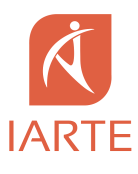 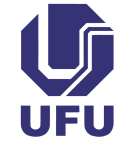 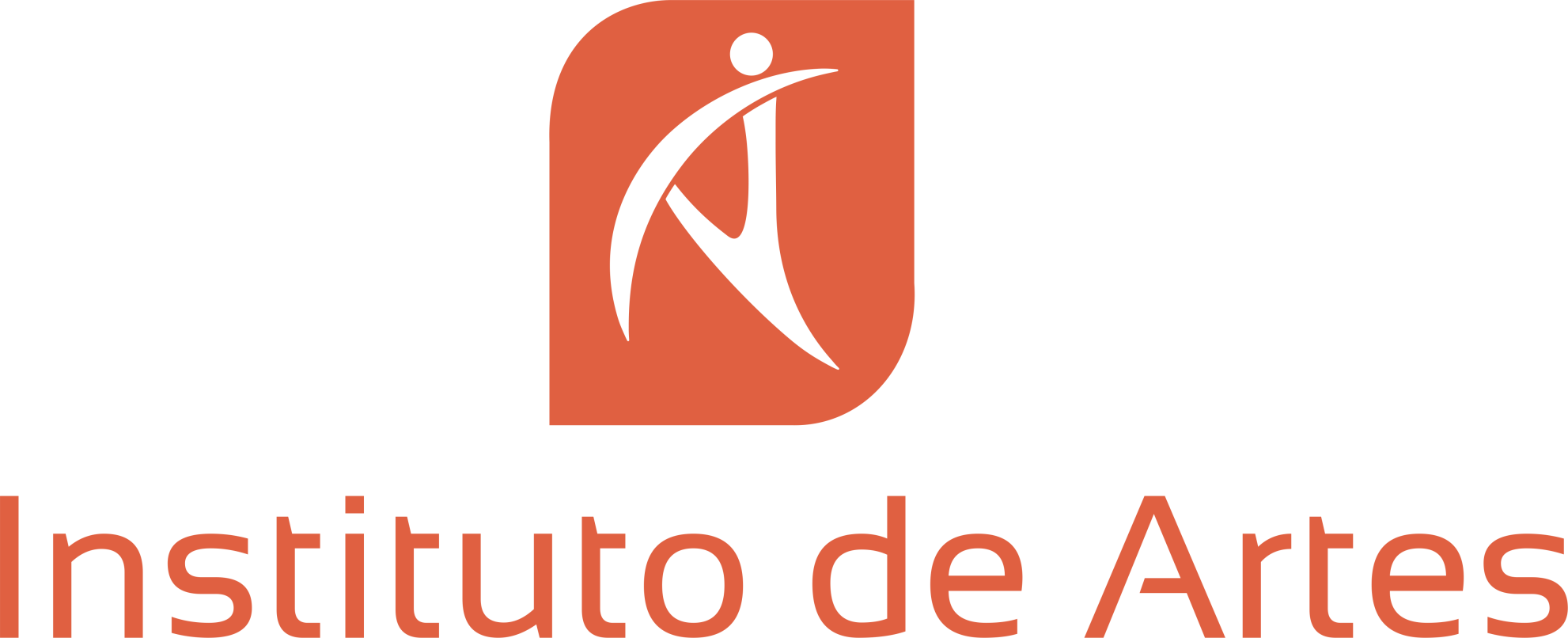 Diretrizes da UFUDiretrizes do IARTEMetas do IARTEJustificativas das metasAçõesAprimorar e criar mecanismos para o desenvolvimento pleno das atividades de Extensão, Culturas e ArtesFazer do IARTE uma referência cultural na UFUCriar atividades culturais integradoras que qualifiquem a cultura geral da comunidade da UFUNecessidade de visibilidade e reconhecimento da produção total do IARTE pela comunidade acadêmica da UFU, promovendo a integração, o respeito à diversidade e às especificidades de cada área. Por uma experiência universitária mais humanista e artística!               ( falta preencher )Fortalecer e ampliar a indissociabilidade entre o ensino, pesquisa e extensão. Fortalecer a relação entre ensino, pesquisa e extensão Promover a integração entre Pesquisa e da Extensão no IARTEO diálogo entre as instâncias representativas da pesquisa e da extensão no IARTE poderá estreitar cada vez mais o diálogo entre estes âmbitos na Unidade, potencializando ações conjuntas e complementares.Agenda de reuniões conjuntas entre a Câmara de Pesquisa e a coordenação de extensãoApoio institucional à continuidade das ações do Projeto Partilhas Teatrais e Pediatras do Riso para manutenção da rede de cooperação entre os Cursos de Teatro e espaços escolares e de saúde da cidade de Uberlândia.Formar mais e melhor em todas as modalidades de ensino sob nossa responsabilidadeFormar mais e melhor na modalidade de ensino das artes em nível de graduação e pós-graduaçãoEstabelecer a integração entre os diferentes cursos de graduação do IARTEA integração de todos os cursos do IARTE promoverá aos graduandos uma visão mais ampla das relações entre os campos artísticos tanto como campos de conhecimento relacionados, quanto como novas possibilidades de entrelaçamento entre seus fazeres, pesquisas e possibilidades de atuação profissional. Essa meta também propiciará a docentes e técnicos uma nova perspectiva relacional entre os cursos.    Apesar de habitarem os mesmo espaços, as áreas de Teatro, Dança, Música e Artes Visuais em seus cursos de graduação e pós-graduação ainda têm dialogado pouco. Tal potencialidade interdisciplinar deve ser incentivada, promovendo a circulação de saberes entre as áreas, tal como proposto em ação conjunta dos discentes do IARTE na realização do evento ENTRECORPOS.    A ideia de uma mostra integrada promove a circulação de saberes e a possibilidade de mobilização do instituto como um todo no compartilhamento e apreciação de suas produções artísticas por toda a comunidade do IARTE (além de comunidade externa). Esta ação concentra os esforços empreendidos por cada área em seus eventos individuais em prol de uma mostra conjunta do Instituto. As aulas de campo integradas proporcionarão oportunidades de encontros interdiciplinares favorecendo articulações de práticas, estudos e saberes que envolvem as distintas áreas de conhecimento das artes, incentivando experimentações e trocas de informações entre os cursos de graduação do instituto.Necessidade de visibilidade e reconhecimento da produção discente da pós-graduação pela comunidade acadêmica e extra-universitária. Essa medida também facilita o acesso de pesquisadores de outras comunidades acadêmicas que queiram conhecer a estrutura da comunidade do IARTE. Necessidade de integração dos diferentes cursos para a sensibilização acerca das especificidades de cada área, estimulando modos de atuação conjunta e interdisciplinar em propostas de ensino, pesquisa e extensão. A integração dos referidos eventos permite ao aluno (e ao corpo docente) uma visão mais orgânica do curso, estimulando a compreensão dos significados da vida acadêmica, direitos e deveres discentes como exercícios de cidadania no contexto da cidade universitária.              ( falta preencher )Fortalecer e ampliar a indissociabilidade entre o ensino, pesquisa e extensão. Fortalecer a relação entre ensino, pesquisa e extensão Consolidar a pesquisa nos cursos de graduação e articuladas à extensãoA divulgação interna e externa à Unidade de pesquisas do IARTE nos níveis de graduação e pós-graduação contando com a participação de discentes, docentes e técnicos administrativos contribuiria tanto com a circulação de conhecimentos e praticas produzidas, como fomentaria o dialogo e a multiplicidade de perspectivas sobre os trabalhos, além de promover um espaço de intercâmbio entre os envolvidos.Criação de um Seminário de Pesquisa em Artes com apresentação de trabalhos discentes, docentes e de técnicos administrativos.Formar mais e melhor em todas as modalidades de ensino sob nossa responsabilidadeFormar mais e melhor na modalidade de ensino das artes em nível de graduação e pós-graduaçãoOferecer disciplinas que ampliem o campo de conhecimento do IARTE e que integre o IARTE a outros campos de conhecimentoAs disciplinas serão criadas dentro de um caráter de hibridização; por exemplo entre as artes e novas tecnologias e entre arte e administração; têm por objetivo criar novos campos de interesse entre os discentes dos diferentes cursos do IARTE e de outras unidades acadêmicas, podendo constituir um espaço interdisciplinar que fomente experimentações, criações e produções artísticas.( falta preencher )Aprimorar e criar mecanismos para o desenvolvimento pleno das atividades de Extensão, Culturas e ArtesFortalecer a relação entre ensino, pesquisa e extensão Parcerias com as diversas instâncias promotoras de ensino musical nos âmbitos municipal e estadual com a UFUIntegrar as instâncias promotoras do ensino de música em Uberlândia e região é indispensável para a realização de atividades conjuntas que contribuirão para a formação excelente de alunos e para a dinamização do processo de ensino de música dentro e fora da universidade( falta preencher )Aprimorar e criar mecanismos para o desenvolvimento pleno das atividades de Extensão, Culturas e ArtesFortalecer a relação entre ensino, pesquisa e extensão Capacitação para maestros e professores de bandas, fanfarras e orquestras de projetos sociais, agremiações, escolas e igrejas.O aprimoramento musical de docentes e maestros de bandas, fanfarras e orquestras possibilita o desenvolvimento de atividades musicais mais sólidas conjuntamente a seus grupos de origem e atua no sentido de formar e multiplicar a compreensão da música enquanto objeto artístico. A relação estabelecida entre o Curso de Música e esses maestros pode ser fonte importante de diálogo e troca de experiências entre os seus participantes.( falta preencher )Aprimorar e criar mecanismos para o desenvolvimento pleno das atividades de Extensão, Culturas e ArtesFortalecer a relação entre ensino, pesquisa e extensão Curso preparatório para a prova de habilidade específicaDiante de deficiências musicais observadas nos alunos ingressantes no curso de música, um projeto  de cunho preparatório possibilitaria a minimização dessas deficiências e prepararia sistematicamente os possíveis candidatos ao Curso de música para as provas de certificação de habilidade específica do vestibular da UFU.Realização de um projeto de curso com atividades semanais, oferecendo aulas de percepção, teoria musical e instrumento; elaboração e confecção de material didático através da EDUFU.Aprimorar e criar mecanismos para o desenvolvimento pleno das atividades de Extensão, Culturas e ArtesFazer do IARTE uma referência cultural na cidade de Uberlândia-MGDivulgar os cursos, atividades e eventos do IARTENecessidade de visibilidade e reconhecimento da produção total do IARTE pela comunidade acadêmica e extra-universitária da cidade de Uberlândia e região.( falta preencher )Contribuir mais, com melhores resultados de nossa pesquisa, para a transformação do ambiente global que nos envolveFortalecer a relação entre ensino, pesquisa e extensão Ampliação da circulação e visibilidade das pesquisas artísticas desenvolvidas por discentes e docentes do IARTE.A circulação de trabalhos e pesquisas artísticas desenvolvidas por docentes e discentes do IARTE contribuirá enormemente para dar visibilidade aos cursos e, consequentemente, para um aumento da procurar por nossos cursos por interessados na cidade e região. A elaboração e realização de projetos permanentes e temporários cumprirão a necessidade de visibilidade e reconhecimento da produção discente da pós-graduação pela comunidade acadêmica e extra universitária. Essa medida também facilita o acesso de pesquisadores de outras comunidades acadêmicas que queiram conhecer a estrutura da comunidade do IARTE.( falta preencher )Otimizar a ocupação e a  gestão do espaço físico e consonância aos planos diretoresAmpliar e melhorar a qualidade do espaço físico do IARTECriar o Teatro LaboratórioO projeto REUNI construiu um Teatro no campus Santa Mônica que está em processo de qualificação para uso, necessitando de equipamentos e acabamento, planejados em outra meta deste planejamento. Importância do teatro laboratório para as praticas teatrais no Santa Mônica exige um projeto de integração deste espaço com as ações de ensino, especialmente as articuladas com pesquisa e extensão.	( falta preencher )Integrar mais e melhor nossa universidade com a comunidade via ações de extensãoMelhorar a qualidade e aumentar a produção em pesquisa e extensão em artesFoco da produção em atividades de maior pontuação: revistas indexadas, exposições de grande repercussão, atividades de pesquisa com grupos consolidadosImportância da busca de recursos orçamentários e editais externos.( falta preencher )Aprimorar e criar mecanismos para o desenvolvimento pleno das atividades de Extensão, Culturas e ArtesFortalecer a relação entre ensino, pesquisa e extensão Criação de atividades como Festivais de Música, Concursos instrumentais,  Mostras musicais e Viradas Culturais do Curso de Música da UFUA realização de Festivais de Música, Concursos instrumentais,  Mostras e Viradas musicais visam favorecer e desenvolver a prática musical num ambiente de integração, contribuindo para a formação musical dos alunos do curso de música, da comunidade externa e  para a divulgação das atividades do curso, bem como para movimentar o cenário musical da região.( falta preencher )Aprimorar e criar mecanismos para o desenvolvimento pleno das atividades de Extensão, Culturas e ArtesFortalecer a relação entre ensino, pesquisa e extensão Criação de Projeto SocioculturalConsiderando a função social da universidade pública e o potencial da música como ferramenta de promoção e desenvolvimento social, intelectual e da consciência cultural, a criação de um projeto sociocultural liderado pelo curso de música da UFU é potencialmente uma ação abrangente e transformadora, visto que o projeto pode oferecer oportunidades de acesso à educação musical sistematizada e da promoção da prática coletiva da música como meio de desenvolvimento da humano e social da comunidade.Mapeamento e definição das possibilidades de atuação no município através de parcerias com as Secretarias Municipais de Desenvolvimento Social, Cultura e Educação; Criação de um corpo responsável pela organização, coordenação e realização do projeto dentro do curso de música da UFU; Captação de recursos junto à UFU e estabelecimento de parcerias com órgãos e entidades públicos e privadas, objetivanto a captação de recursosAtuação dos docentes e discentes do curso de música conjuntamente às entidades voltadas ao trabalho socialCriação de grupos musicais compostos pelo público-alvo do projeto; Criação núcleos de trabalho em diversas localidades;Aprimorar e criar mecanismos para o desenvolvimento pleno das atividades de Extensão, Culturas e ArtesFortalecer a relação entre ensino, pesquisa e extensão Capacitação musical e pedagógica de professores da educação básicaA capacitação musical de docentes das escolas de educação básica  coincide com as diretrizes para o ensino de música nas escolas e atua no sentido de formar e multiplicar a compreensão da música enquanto objeto artístico e pedagógico. Além disso, vem ao encontro da necessidade da implantação da Lei 11769/2008 que prevê a obrigatoriedade dos conteúdos de música nas escolas de educação básica.Oferecimento de curso (8h a 30h) semestral de formação através de oficinas; Elaboração e confecção de material didático através da EDUFUAprimorar e criar mecanismos para o desenvolvimento pleno das atividades de Extensão, Culturas e ArtesFortalecer a relação entre ensino, pesquisa e extensão Circulação da produção musical do curso de música da UFUA circulação da produção musical do Curso de Música da UFU visa a difundir práticas musicais e culturais na comunidade interna e externa, sendo oportunidade para auxiliar na formação musical e na prática performática dos alunos do curso de música.Criação de novos grupos vocais e instrumentais do Curso de Música da UFU: coro infantil, coro juvenil, conjunto de metais etc.Recitais para as comunidades interna e externa;Estabelecimento de parcerias com órgãos e entidades públicos e privados, objetivando apoio e captação de recursos (Secretaria Municipais de Cultura, Educação, Desenvolvimento Social e Turismo; Câmara de Dirigentes Lojistas)Aprimorar e criar mecanismos para o desenvolvimento pleno das atividades de Extensão, Culturas e ArtesFortalecer a relação entre ensino, pesquisa e extensão Música no MAS (Museu de Arte Sacra de Uberlândia)O MAS (Museu de Arte Sacra de Uberlândia) é um espaço ideal para a realização de concertos e sua utilização, neste sentido, enriquece a produção musical do curso de Música da UFU com a descentralização das ações do curso, o que amplia a faixa de público atingido.Cadastramento do projeto no sistema; definição de grupos e critérios para as apresentações no museu; realização de recitais mensais no museu;Aprimorar e criar mecanismos para o desenvolvimento pleno das atividades de Extensão, Culturas e ArtesFortalecer a relação entre ensino, pesquisa e extensão Formação de público (criar atividades integradoras que diversifiquem a cultura musical da comunidade)A formação de público é uma ação que caminha em dois sentidos: nas possibilidades de vivências musicais da comunidade, possibilitando o contato, interesse, educação e compreensão da música enquanto produto estético e na manutenção e desenvolvimento do curso de música da universidade, cujas ações serão de maior impacto e interesse para o público externo.Aulas de história e apreciação da música; recitais comentados; oficinas de instrumento; oficina de musicalização;  Utilização de espaços públicos (Teatro Municipal, Teatro Rondon Pacheco, Oficina Cultural, Casa da Cultura, Auditório Cícero Diniz, Centro Cultural Graça do Axé, Auditório do Mercado Municipal - Teatro de Bolso -, Pátio do Mercado Municipal, praças, associações, ginásios etc.) e Auditórios da UFU para a realização de concertos, shows, recitais, espetáculos etc.Aprimorar e criar mecanismos para o desenvolvimento pleno das atividades de Extensão, Culturas e ArtesFortalecer a relação entre ensino, pesquisa e extensão Continuidade e circulação do Projeto PrelúdioO Projeto Prelúdio é um projeto de extensão que já acontece desde 2009 e sua manutenção e circulação aponta no sentido de difundir a produção musical do Curso de Música na comunidade interna e externa da UFU e na formação de público para apresentações musicais.Manutenção dos concertos realizados na Sala Camargo Guarnieri e realização semanal de concertos dentro dos espaços da UFU (Umuarama, Educação Física, Campus do Pontal, Campus Monte Carmelo, Campus Patos de Minas) e externos (Teatro Municipal, Teatro Rondon Pacheco, Oficina Cultural, Casa da Cultura, Auditório Cícero Diniz, Centro Cultural Graça do Axé, Auditório do Mercado Municipal - Teatro de Bolso - Pátio do Mercado Municipal, praças, associações, ginásios etc.)Aprimorar e criar mecanismos para o desenvolvimento pleno das atividades de Extensão, Culturas e ArtesFazer do IARTE uma referência cultural na cidade de Uberlândia-MGAproximar a arte produzida dentro do espaço acadêmico da população da cidade e regiãoA realização de uma Semana de Artes – evento integrados das quatro áreas do IARTE – com frequência anual em cada campus avançado da UFU auxilia a integração regional, institucional e age como elemento de divulgação das atividades de pesquisa e extensão do IARTE. Essa iniciativa pode funcionar, em médio prazo, com estímulo à criação de cursos de extensão, e em longo prazo, como estímulo à criação de novos cursos de graduação nessas regiões.Realizar eventos itinerantes pelos campi de Ituiutaba, Monte Carmelo e Patos de Minas.Aprimorar e criar mecanismos para o desenvolvimento pleno das atividades de Extensão, Culturas e ArtesFazer do IARTE uma referência cultural na cidade de Uberlândia-MGAmpliar as instâncias sociais que acessam as pesquisas realizadasA elaboração do questionário como parte de uma pesquisa maior, de opinião pública, fornecerá diversas informações sobre a imagem do IARTE no contexto da UFU e da cidade de Uberlândia. Com isso, espera-se que a tabulação de dados seja um norteador importante para diversas metas e ações de cunho extensionista e de divulgação das atividades do IARTE que possam alavancar a busca por seus cursos de graduação e pós-graduação.A elaboração do mapeamento de extensão do IARTE é um instrumento importante de confrontação com o mapeamento das ações do MINC no Plano Mais Cultura. Agenciando-se a vinda bianual de um agente credenciado pelo MINC, ele terá condições de assessorar nossas ações e analisá-las, visando uma política extensionista mais eficiente.Realizar pesquisas de opinião pública junto a lugares significativos da cidade, a fim de subsidiar projetos e estratégias de divulgação das atividades do IARTE.Elaboração de questionário a ser aplicado em diversos setores da cidade. Efetivar as missões de agentes culturais do MINC no IARTE. Mapeamento de projetos, programas e ações de extensão realizadas pelo IARTE.Contribuir mais, com melhores resultados de nossa pesquisa, para a transformação do ambiente global que nos envolveFortalecer a pesquisa e inovação em ArtesAmpliar a divulgação da pesquisa dos docentes das graduações e dos Programas de Pós-Graduação do IARTE de forma clara, concisa e atualizada.Importante para socialização da pesquisa em Artes Cênicas da UFU. A circulação de trabalhos e pesquisas artísticas desenvolvidos por discentes e docentes do IARTE contribuirá enormemente para dar visibilidade aos cursos e, consequentemente, para um aumento da procura por nossos cursos por interessados na cidade, na região e no país. A ampla divulgação das pesquisas de Pos-Graduação junto às graduações do IARTE efetivaria um trânsito importante entre as possibilidades de investigação, fomentando assim a perspectiva de encontrar na pesquisa um campo importante de trabalho e de produção artistico-acadêmica.O acesso à informação sobre as pesquisas docentes possibilitará aos discentes verificar a compatibilidade entre seus interesses e os temas abordados por seus possíveis orientadores, otimizando suas pesquisas e a relação orientando-orientador. Os interessados em ingressar nas graduações e pós-graduações do IARTE também poderão estar melhor esclarecidos sobre os perfis docentes de cada curso e, com isto, realizar melhores escolhas de acordo com suas áreas e temas de interesse. Além disso, tal divulgação tornará mais fácil a circulação de saberes e a interdisciplinaridade no Instituto. Necessidade de visibilidade e reconhecimento da produção docente do IARTE pela comunidade acadêmica e extra-universitária. Essa medida também facilita o acesso de pesquisadores de outras comunidades acadêmicas que queiram conhecer a estrutura da comunidade do IARTE. A criação e manutenção de um site que agregue e divulgue a produção científica/artística dos professores do IARTE irá auxiliar na identificação dessa produção, além de facilitar aos estudantes, pesquisadores de outras instituições e sociedade a conhecerem as pesquisas desenvolvidas pelos docentes do IARTE.Criação de um site para divulgação das atividades de pesquisa dos docentes do IARTE e ampla divulgação desse site.Disponibilizar no site do IARTE os links para os currículos lattes e textos concisos sobre as pesquisas de cada docente. Alex Formar mais e melhor em todas as modalidades de ensino sob nossa responsabilidadeFormar mais e melhor na modalidade de ensino das artes em nível de graduação e pós-graduaçãoIncrementar a participação dos coordenadores dos PPGs nos fóruns e associações nacionais, visando à participação na proposição de políticas públicas para a Pós-Graduação.As participações dos coordenadores de graduação e pós-graduação nos Fóruns das Reuniões anuais das principais associações de pesquisadores em arte aumenta a visibilidade institucional e permite um entendimento sistêmico das condições dos cursos e programas em nível nacional. Esses contatos ensejam intercâmbios diversos.Destinar uma porcentagem anual dos recursos SCDP para participações nos Foruns de Coordenadores de Graduação e Pós-Graduação na reunião anual da ANPAP Formar mais e melhor em todas as modalidades de ensino sob nossa responsabilidadeFormar mais e melhor na modalidade de ensino das artes em nível de graduação e pós-graduaçãoFortalecer e consolidar os cursos de pós-graduação do IARTE, buscando a melhoria de seus conceitos Capes no quadriênio 2017-2020Importante para ampliação da pesquisa em pós graduação e melhor ranqueamento.O aumento recente do número de doutores atuantes no IARTE viabilizou a criação dos quatro PPGs existentes na Unidade. A consolidação dos mesmos é agora imperativa para que se tornem referência na região e no âmbito nacional. Os PPGs contribuirão para uma melhoria na qualificação dos profissionais da região. Acredita-se que a consolidação dos PPGs possibilitará, por extensão, o aprimoramento e  maior divulgação dos cursos de graduação oferecidos pelo IARTE.Incentivar um incremento da  produção bibliográfica de docentes e discentes por meio da divulgação dos periódicos melhor avaliados no Qualis Capes; Fomentar a produção artística vinculada às pesquisas e que tenham abrangência não apenas local e regional, mas sobretudo nacional e internacional;Incentivar a participação de docentes em editais de pesquisa dos órgãos de fomento;Incentivar a participação de docentes e discentes em editais culturais, mostras, congressos nacionais e internacionais, e turnês artísticas;Consolidar os grupos de pesquisa com a participação de docentes e discentes (da Pós-Graduação e da Graduação);Estimular o intercâmbio com  grupos de pesquisa, PPGs e outras instituições brasileiras e estrangeiras;Estimular o uso frequente dos recursos de vídeoconferência para intensificar o diálogo com pesquisadores de outras regiões e países; Fomentar a atração de pesquisadores visitantes e de pós-doutorado.Aprimorar e criar mecanismos para o desenvolvimento pleno das atividades de Extensão, Culturas e ArtesFazer do IARTE uma referência cultural na cidade de Uberlândia-MGAmpliar o diálogo entre as pesquisas artísticas e a realidade cultural da cidade de Uberlândia e regiãoÉ fundamental a realização de um diagnóstico das ações extensionistas do IARTE. Com isto, poderemos ampliar, otimizar e criar conexões entre ações que são próximas e dar maior visibilidade ao diálogo que nossa unidade estabelece com a comunidade externa. É necessário que a comunidade externa tenha fácil acesso às ações extensionistas oferecidas pelo iARTE. A ideia é que nesta plataforma as pessoas em geral possam ter informações claras e concisas sobre os projetos e como participar dos mesmos.               ( falta preencher )Fortalecer e ampliar a indissociabilidade entre o ensino, pesquisa e extensão. Fortalecer a relação entre ensino, pesquisa e extensão Realizar eventos científicos e artísticos periódicos, com o intuito de divulgar para a comunidade universitária e externa, as produções do IARTEPara que os cursos de artes consigam compartilhar os conhecimentos almejados na tríade ensino/pesquisa/extensão, é necessária a disponibilização de recursos que permitam a organização de eventos que deem visibilidade aos trabalhos de pesquisa artística desenvolvidos pelos cursos do IARTE. Esses compartilhamentos devem alcançar tanto a comunidade acadêmica como os demais munícipes uberlandenses e das cidades circunvizinhas.Realização semestral em parceria com os 4 diretórios acadêmicos do IARTE, do evento “Semana de Abertura dos cursos de Artes” sempre na primeira semana de aula de semestres letivos, recepcionando os calouros e compartilhando processos artísticos e acadêmicos dos quatro cursos de graduação com a comunidade.Usar a estrutura de comunicação do IARTE em meios virtuais, impressos e audiovisuais, para divulgação de eventos.Contribuir mais, com melhores resultados de nossa pesquisa, para a transformação do ambiente global que nos envolveAmpliar e fortalecer a pesquisa no IARTEAmpliar os eventos científicos do IARTEO intercâmbio científico com instituições nacionais e internacionais irá contribuir para ampliação, melhoria e diversidade das pesquisas realizadas.Realização de Seminários de pesquisa anuais na área de Música e Artes Cênicas.Contribuir mais, com melhores resultados de nossa pesquisa, para a transformação do ambiente global que nos envolveAmpliar e fortalecer a pesquisa no IARTEAmpliar o número de projetos com financiamento externo, de extensão, pesquisa e inovação no IARTE.Implantar ações para aumento dos recursos captados para pesquisa e inovação no IARTE.A  capacitação para o desenvolvimento de projetos e a participação de docentes e técnicos do Iarte em editais de captação de recursos de pesquisa e inovação são fundamentais para haver um financiamento capaz de gerar um melhor desenvolvimento do trabalho desenvolvido nos laboratórios de pesquisa.Promover cursos de capacitação para elaboração de projetos com o objetivo de captação de recursos de leis específicas para o campo das artes; Incentivar docentes e técnicos do IARTE para a participação em editais de finaciamento de pesquisa e inovação.Contribuir mais, com melhores resultados de nossa pesquisa, para a transformação do ambiente global que nos envolveAmpliar e fortalecer a pesquisa no IARTEUtilizar o MUNA para eventos ligados à pesquisa musical (concertos, recitais, palestras e workshops)O Museu Universitário está localizado em uma região estratégica da cidade (centro) e é frequentado por pessoas que apreciam manifestações artísticas. Assim, o Museu torna-se um local interessante para a divulgação da produção científica/artística em artes do IARTE.Realização de 3 eventos (concertos, recitais, palestras e workshops) anuais da área de música no MUNA.Formar mais e melhor em todas as modalidades de ensino sob nossa responsabilidadeFormar mais e melhor na modalidade de ensino das artes em nível de graduação e pós-graduaçãoIncrementar a divulgação dos Programas de Pós-GraduaçãoA consolidação dos PPGs do IARTE passa pela diminuição da evasão de alunos  Haverá, com isso, uma contribuição mais efetiva dos PPGs para a formação de profissionais na região.Incrementar a organização visual e de conteúdos nas páginas dos PPGs na internet; Incrementar os mecanismos de comunicação e divulgação dos PPGs; Propiciar constante diálogo entre discentes e Colegiados, visando melhorias curriculares.
Formar mais e melhor em todas as modalidades de ensino sob nossa responsabilidadeFormar mais e melhor na modalidade de ensino das artes em nível de graduação e pós-graduaçãoAmpliar as possibilidades de inserção de nossos egressos no Mundo do TrabalhoA arte e cultura sistêmicas do município e região necessitam e fornecem demanda para uma atuação mais contundente dos egressos em Artes da UFU. Eles podem atuar em diversas instâncias no mundo do trabalho, bem como nas proposições de eventos, gestões e representações dos Fóruns das áreas de Artes junto à Prefeitura. Através dessa meta, os discentes terão contato direto com seus campos de trabalho, trazendo informações e perspectivas mais concretas em relação a suas futuras possíveis áreas de atuação.A reformulação curricular em estudo no NDE do Curso de Música   proporcionará uma formação mais consistente, que preparará os alunos para as novas tendências e oportunidades de atuação profissional.Incentivar a participação orientada de nossos alunos em eventos do curso (festivais, mostras, seminários)Buscar apoio junto à DICULT para intensificar a formação complementar e as discussões acerca de gestão e produção em Artes